Vurderingsinfo 2023Vurdering skal bestilles senest 3 uger før den ønskede vurderingsdato. Vurdering skal bestilles ved egen formand i haveselskabet. Formanden bestiller vurdering. Nøjagtig klokkeslæt for vurdering meldes tilbage til formand og vurderingsteam 2-3 dage før vurderingsdatoen. BETALINGSINFO TIL SÆLGER >Når du bestiller en vurdering ved egen formand/bestyrelse i din haveforening – skal der indbetales gebyr kr. 700 for vurdering. Dette gebyr skal være indbetalt før vurdering – herunder ruteplanlægning. For at kunne planlægge vurdering til vurderingslørdag – skal vurderingsbeløb derfor være indbetalt / kunne ses på kontoen om tirsdagen før vurdering om lørdagen. Ved mobilpay er tirsdag (før vurderingslørdag) sidste betalingsdag Beløbet 700 kr. kan indbetales på 2 måder 
1. Betal pr. mobilpay til mobilpay kode nr. 874594 
2. Betal til vurderingskonto, reg.nr. 2500 – konto 6298 911 920 Ved betaling skal noteres navn – haveforening og havens nr. Bemærk: at vi skal kunne se betalingen om tirsdagen på kontoen, hvorfor det er vigtigt at overføre beløb som ovennævnte - især ved kontooverførsel – mobilpay er hurtigere synlig på kontoen.ØVRIG INFO / KLARGØRING TIL VURDERINGSDAGEN Der kan til vurderingen være brug for at have nogle oplysninger klar til vurderingsteamet, f.eks. Ejer erklæring SKAL være udfyldt og afleveres i kopi til både haveforening og vurdering Udfyldt løsøreliste Hvis der er godkendt samletank skal en kopi af færdigmelding foreligge Øvrige dokumenter hvortil der kræves autoriserede håndværkere/udførelse f.eks. el, solcelleanlæg, varmepumpe kan fremvises Kopi af skorstensfejerattest – såfremt der er installeret brændeovn Kopi af regninger ved større renoveringsopgaver f.eks. nyt tag Eventuelle kommunale dispensationer, f.eks. overbebyggelse, for stort udhæng osv. Sælger skal selv være tilstede ved vurderingen – tidspunkt meddeles af formanden Vurderingsrapport tilsendes af vurderingsteam til formanden i egen haveforening, formanden sørger herefter for at tilsende vurderingsrapport videre til sælger. 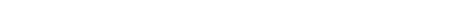 